	Minutes of Meeting of the SV-TMD	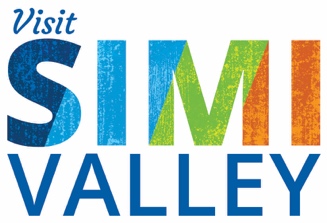 	Simi Valley Chamber of Commerce 	40 West Cochran Street Suite 100 	Simi Valley CA 93065		Thursday March 30, 202310:00 AM Welcome/Call to Order Meeting called to order at 10:02AMRoll CallLaura Ballantoni, Linda Swan, Melissa Giller, Atefeh Kamankesh, John Tolson, Public CommentsRichard Prein inquired about discussion of a potential permanent structure for Little House on the Praire, Photo Contest, and a motor cross show sponsorshipAction ItemsApproval of MinutesLaura Ballantoni motions to approve, John Tolson seconds, all in favor, motion passed.  Approval of Financial Reports John Tolson motions to approve financial reports, Melissa Giller seconds, all in favor, motion passedSkateboarding Hall of Fame grant Linda Swan motions to approve to provide a grant to the Skatingboarding Hall of Fame and Museum so long as the museum provides a report of expenditures, and how they have been increasing marketing efforts. Laura Ballantoni seconds, all in favor, motion passed. Burbank Airport Advertising Laura Ballantoni motions to approve advertising in Burbank airport with ADs in the large wall diorama and the digital concourse to run through august 31. Melissa Giller seconds, all in favor, motion passed. 	Executive Director’s ReportLayma Askarzoi presented the executive directors report, provided an update on Film Simi Valley, social media marketing, advertising.New BusinessNo new business Committee CommentsNo committee commentsAdjournMeeting Adjourned at 11:11AM